Рабочая группа поДоговору о патентной кооперации (РСТ)Десятая сессияЖенева, 8 – 12 мая 2017 г.ОНЛАЙН-СЕРВИСЫ PCT Документ подготовлен Международным бюроРЕЗЮМЕВ период после завершения прошлой сессии Рабочей группы развитие онлайн-сервисов PCT шло в основном по следующим направлениям:укрепление и совершенствование серверных служб для обеспечения надежности, упрощения обслуживания и поддержки новых сервисов, которые, как ожидается, появятся в ближайшие месяцы; иподготовка нового стиля оформления браузерного сервиса ePCT, который доступен для практической работы с 29 марта 2017 г.Значительно выросли масштабы использования ведомствами ряда сервисов, особенно сервиса eSearchCopy, которому посвящен отдельный документ (см. документ PCT/WG/10/22).Предлагается определить, в частности, следующие приоритетные направления будущей работы:  (i) постепенный переход к представлению отчетов о международном поиске и письменных сообщений в формате XML;  (ii) совершенствование сервисов для подготовки, подачи и обработке заявок в формате XML;  (iii) обеспечение для заявителей возможности загружать документы в системы получающих ведомств и международных органов;  (iv) обеспечение доступности основных документов международного органа в режиме онлайн; и  (v) оценка сервиса eSearchCopy как инструмента получения копий для поиска в единообразном электронном формате от всех соответствующих получающих ведомств;  (vi) предоставление получающим ведомствам возможности вносит поправки  ex officio и (vii) совершенствование процедур документооборота в рамках ePCT, в частности с тем, чтобы сделать процесс обработки в получающем ведомстве более интуитивно понятным и эффективным.ОБЩАЯ ИНФОРМАЦИЯОнлайн-сервисы РСТ призваны содействовать оперативному и эффективному управлению системой РСТ с учетом интересов всех сторон, включая заявителей и национальные ведомства, которые могут выступать в разном качестве, а также третьих сторон.  Система РСТ изначально является распределенной, что создает проблемы при обеспечении соответствующего уровня обслуживания.В настоящее время 118 ведомств выполняют функции получающих ведомств. Двадцать два ведомства осуществляют деятельность в качестве международных поисковых органов и органов международной предварительной экспертизы на десяти языках публикации.  Эти ведомства чрезвычайно сильно различаются по своим размерам и возможностям организации предоставления ИТ-услуг на местах;даже с учетом того, что в случае приблизительно 70 процентов заявок в качестве получающего ведомства и международного поискового органа выступает одно и то же ведомство, у которого нередко имеются собственные системы, обеспечивающие взаимодействие заявителя с этим ведомством по электронным каналам, остается еще свыше 60 тыс. заявок в год, в случае которых эти ведомства не совпадают.  К тому же, даже в тех случаях, когда указанные функции выполняются одним и тем же ведомством, у заявителя может возникать необходимость связываться с Международным бюро;информация должна предоставляться указанным ведомствам 152 Договаривающихся государств или ведомствам, действующим от их имени, а также пользователям патентной информации, которых интересует либо техническое содержание заявок, либо их правовой статус.  Пользователи должны неизменно иметь доступ к информации независимо от места подачи международной заявки и места проведения поиска по ней.Необходимо тесное взаимодействие национальных ведомств и Международного бюро для обеспечения того, чтобы при использовании их инструментальных средств обмен документами и данными осуществлялся в согласованных форматах и чтобы заявители могли пользоваться онлайновыми услугами, даже (и особенно) находясь в другой стране и не зарегистрировавшись в национальных системах соответствующего ведомства.  Система EPCT предлагает и заявителям, и ведомствам целый ряд интерфейсов и услуг внешнего размещения, благодаря которым она должна быть доступна для всех заявителей.  В Международном бюро имеется ряд сервисов фоновой обработки, позволяющих ведомствам с различными уровнями автоматизации эффективно взаимодействовать с сервисами РСТ независимо от того, используют ли эти ведомства браузерные сервисы ePCT.самая новая версия ePCTВ версии ePCT, действующей с  29 марта 2017 г., имеется два важных элемента: новое стилевое оформление интерфейса, призванное сделать среду ePCT более удобной и единообразной для пользователей;новая система управления идентификацией обеспечивает более удобную процедуру защищенного входа для пользователей браузерной системой и открывает дополнительные возможности для межкомпьютерных сервисов.Стилевое оформлениеВ новой версии ePCT во главу угла поставлено улучшение и повышение единообразности представления информации, включая сообщения проверки.  Благодаря этому должно повыситься качество данных на входе.  Отличия по бизнес-функциям в сравнении с предыдущей версией очень невелики, соответственно можно параллельно сохранять работающую прежнюю версию, пока пользователь не удостоверится в том, что его потребности удовлетворяются.  Ниже приведены примеры выводимых на экран изображений для пользователей (заявителей и ведомств).Рис. 1:  Новый экран входа в систему ePCT, предусматривающий доступ к прежней версии ePCT и системе ePCT в демонстрационном режиме и возможность выбора пользователем языка интерфейса.

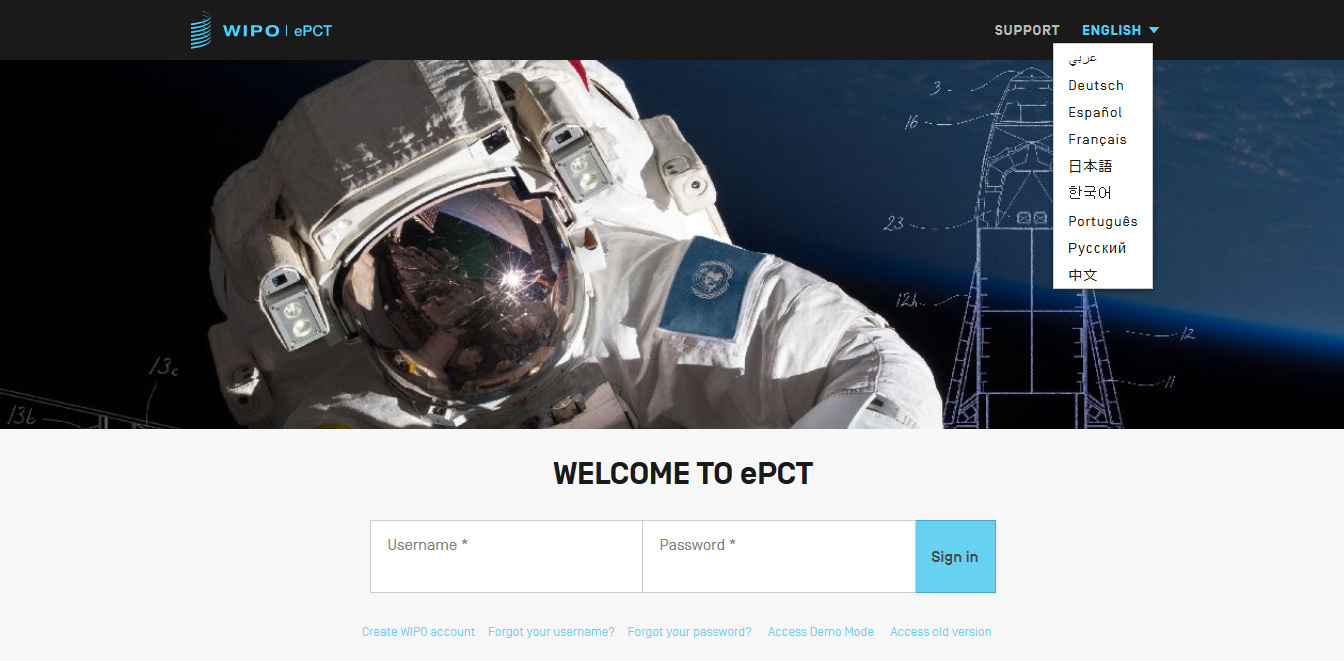 Рис. 2:  Пример сообщений проверки с тремя уровнями предупреждения

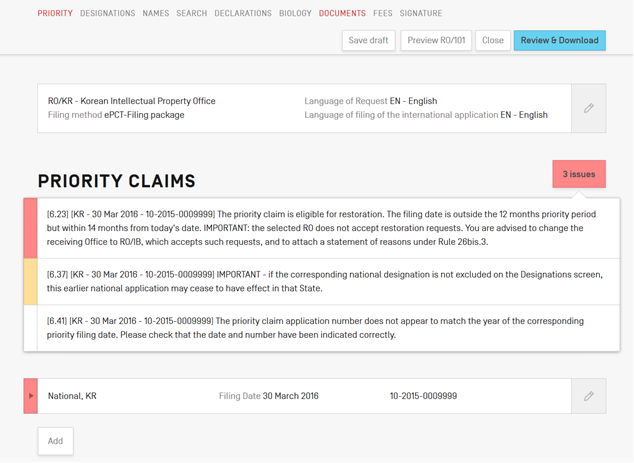 Рис. 3:  Часть операции с просьбой об изменении имени и адреса заявителя с использованием латинских и иных символов.  Выбор языка интерфейса не зависит от языка заполнения заявки.  Сообщения проверки могут выводиться на экран в соответствующем поле.  

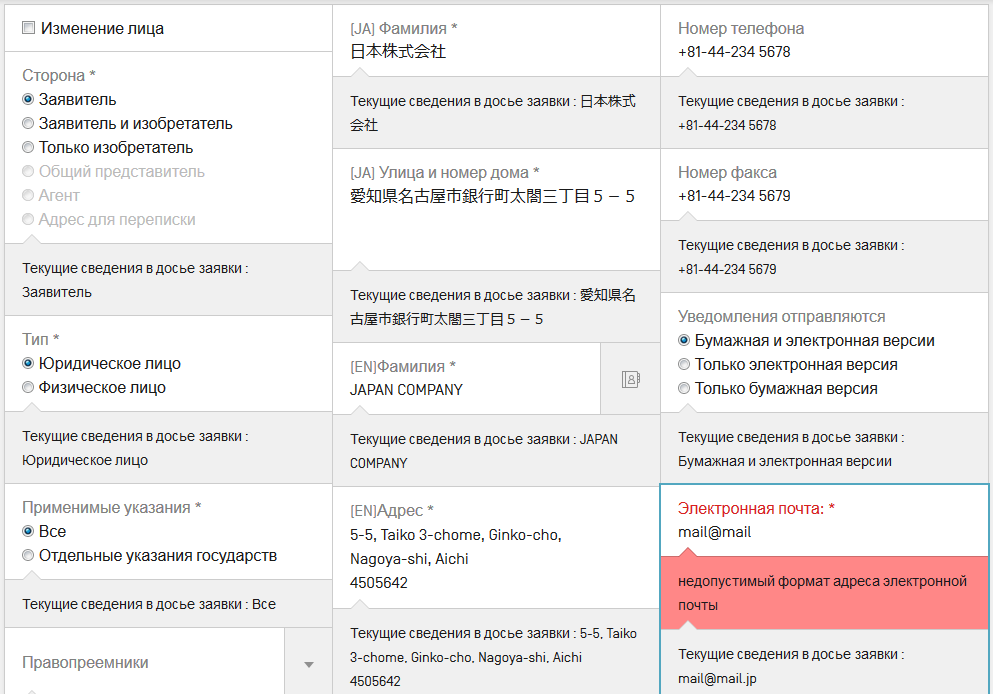 Рис. 4:  Информация по ePCT для ведомств:  В целях облегчения экспертизы по формальным признакам пользователи в ведомствах имеют возможность видеть целый ряд сообщений проверки, идентичных сообщениям, направляемым заявителю при подаче заявки по процедуре ePCT.

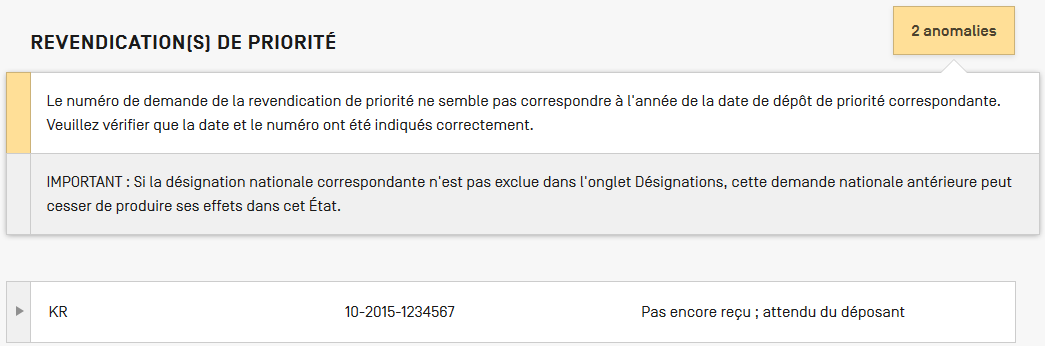 Управление идентификацией Хотя ряд улучшений, внесенных с целью повышения уровня защищенности системы и совершенствования работы сервисов, не слишком афишировались, очевидным изменением в системе управления идентификацией стало удобство интерфейса защищенного браузера.  В предыдущих версиях ePCT для доступа пользователей к большинству сервисов требовалась двухфакторная аутентификация с использованием тех же цифровых сертификатов, что и в PCT-SAFE.  Однако пользователям трудно работать с такими сертификатами, и в последние годы именно это становилось главной причиной звонков в службу технической поддержки электронных сервисов PCT.Новый сервис позволяет пользователям выбирать один или несколько методов строгой аутентификации.  Помимо традиционных цифровых сертификатов, пользователи могут выбрать одноразовые пароли, генерируемые стандартными приложениями или отправляемые СМС-сообщениями.  Хотя пользователи ePCT могут выбирать вариант, в наибольшей мере отвечающий их потребностям, Международное бюро рекомендует пользователям выбирать два разных метода строгой аутентификации, что обеспечивает гибкость использования в различных ситуациях, а также упрощенную процедуру восстановления данных после, например, потери или кражи телефона, использовавшегося для процедур аутентификации.Процедура регистрации новых факторов аутентификации гораздо проще, чем в случае цифровых сертификатов, и не требует неавтоматического подтверждения со стороны Международного бюро (хотя другие меры безопасности по-прежнему распространяются на ведомственных пользователей и должны быть выполнены, прежде чем их учетные записи могут быть переведены в активный режим для доступа к системе). Поэтому данная процедура может быть сразу же пройдена пользователем, при этом эксплуатационные расходы Международного бюро ниже, чем в случае цифровых сертификатов.использование браузерных сервисов ePCT На момент составления настоящего документа браузерным сервисом ePCT могут пользоваться 72 ведомства: 69 в качестве получающего ведомства, 22 в качестве международных поисковых органов и органов международной предварительной экспертизы и 21 в качестве указанного ведомства.  Диапазон использования сервиса варьируется от:использования в качестве инструмента первичной обработки для выполнения функций на международной фазе и некоторых функций при переходе на национальную фазу;  ивспомогательного инструмента для просмотра файла Международного бюро в тех случаях, когда, как представляется, возникает проблема в процессе обработки и контроля запросов заявителей и передачи документов, которые являются особо срочными или не могут быть обработаны автоматически по каналам пакетной передачи с использованием местных ИТ-систем; до  анализа и оценки имеющихся вариантов.Следует отметить, что механизмы использования ePCT заявителями и ведомствами по существу независимы друг от друга.  Хотя некоторые сервисы для заявителей могут быть подключены только во взаимодействии с соответствующими национальными ведомствами, в тех случаях, когда документы и данные должны обрабатываться национальными ведомствами, у ведомств обычно есть возможность выбора варианта пересылки через браузерный сервис ePCT или в виде пакетов документов по каналам PCT-EDI.Подача заявок по процедуре ePCTВ настоящее время подавать заявки в системе ePCT могут 45 получающих ведомств.  Тридцать два из них используют сервер, размещенный для соответствующего ведомства в Международном бюро, девять используют локальный сервер, где непосредственно регистрируются заявки, и четыре ведомства используют пакеты, предусматривающие возможность загрузки документов заявителем и отдельный канал пересылки данных в браузерный сервис получающего ведомства. Сейчас на сервис подачи заявок по процедуре ePCT приходится более 60 процентов заявок, поступающих в Международного бюро в качестве получающего ведомства, и подавляющее большинство заявок во многие другие участвующие ведомства, особенно ведомства, где прежде не было системы электронной подачи заявок или же такая система была внедрена и пропагандировалась с акцентом на ее преимущества по сравнению с предыдущими механизмами.Загрузка в систему ePCT документов, подаваемых позднееДокументы, которые заявители должны представить после подачи заявки, могут быть отправлены заявителями через ePCT в 48 ведомств, в том числе в 46 ведомств в качестве получающих ведомств (включая большинство, но не все ведомства, принимающие подачу заявок по процедуре ePCT), в 13 ведомств в качестве  международных поисковых органов и органов международной предварительной экспертизы, а также в Международное бюро.  Данный сервис распознает часовой пояс штаб-квартиры соответствующего ведомства и делает на документах соответствующую временную отметку.  Эта процедура особенно важна для заявителей, использующих получающие ведомства, не имеющие собственных национальных систем для принятия документов в рамках международной фазы, либо для заявителей, подающих международную заявку в одно ведомство как получающее ведомство, но назначающих в качестве международного поискового органа другое ведомство.Для обеспечения максимальной полезности такого интерактивного общения с  заявителями важно также, чтобы все заявители, особенно заявители, находящиеся не в стране международного поискового органа, могли получать основные сообщения в электронной форме.  Ввиду этого получающим ведомствам и международным органам рекомендуется передавать основные документы в Международное бюро, даже если они не обязаны делать это согласно административным инструкциям.  В случае передачи с соответствующими кодами документов заявителю может незамедлительно  предоставляться доступ к этим документам без какой-либо неавтоматической обработки Международным бюро.eSearchCopyСервис eSearchCopy функционирует нормально и все шире используется для передачи копий для поиска в тех случаях, когда в качестве получающего ведомства и международного поискового органа выступают разные ведомства.  Это позволяет существенно сократить издержки и, когда у ведомства имеется несколько партнеров, упростить работу получающих ведомств и международных поисковых органов.  Более подробная информация представлена в документе PCT/WG/10/22.Бланки в переписке между Международным бюро и ведомствами В случае ведомств, не желающих использовать для передачи документов сервис EDI-PCT, бланки международной фазы могут посылаться из Международного бюро в ведомства, выступающие в качестве получающих ведомств или международных поисковых органов и органов международной предварительной экспертизы, через сервис ePCT.  Отправляется уведомление о том, что новый документ имеется в наличии, и ведомство загружает его через интерфейс браузера.В настоящее время эту процедуру используют 42 ведомства.  Она была разработана в первую очередь для получающих ведомств малого и среднего размера, которые либо используют ePCT в качестве основного инструментального средства обработки, либо не имеют экономических оснований для полной автоматизации обмена информацией между их системами и системами Международного бюро.  Вместе с тем, ее используют и семь международных органов.  Кроме того, можно надеяться, что с развитием веб-сервисов международные органы будут постепенно внедрять системы, позволяющие переходить при передаче документов от пакетных сервисов  к информационному обмену практически в режиме реального времени.следующие этапы развития ePCTИнформация о документообороте и уплате пошлин – Помимо целого ряда улучшений для заявителей, ведется работа по совершенствованию функционирования ведомств, в частности в плане организации документооборота и обработки информации об уплате пошлин в случае ведомств, использующих ePCT в качестве основного инструментального средства обработки, с тем чтобы сделать всю систему более интуитивно понятной и эффективной.Платежи – Еще одним препятствием для расширения использования сервисов ePCT является обработка платежей (в настоящее время платежи кредитной картой могут приниматься только при подаче международных заявок в Международное бюро или оплате предоставляемых им услуг).  Проводится работа по совершенствованию механизмов для перечисления пошлин между ведомствами: ожидается, что вскоре начнется реализация нового экспериментального механизма взаимозачета международных пошлин за подачу и пошлин за поиск (см. документ PCT/WG/10/6). Хотелось бы надеяться, что в дальнейшем это в свою очередь позволит Международному бюро взимать пошлины от имени национальных ведомств и ежемесячно взаимоувязывать остатки средств с суммами пошлин, взимаемых национальным ведомством и причитающихся Международному бюро.Веб-сервисы – В настоящее время браузерные сервисы ePCT дают ведомствам возможность использовать общие сервисы и данные совместно с Международным бюро, что позволяет значительно снизить затраты и обеспечивать уверенность в непротиворечивости данных в режиме реального времени.  Новая система управления идентификацией, о которой говорится выше в пунктах 8-10, предусматривает возможность внедрения защищенных веб-сервисов, позволяющих осуществлять обмен документами и данными в режиме реального времени с ведомствами, которые пользуются для процедур в рамках международной фазы собственными ИТ-системами, и повышать качество обслуживания указанных ведомств после перехода на национальную фазу.  Ряд сервисов проходит проверку в тестовом режиме. Отчетность и контрольные параметры – Желательно повысить качество отчетов об управлении, представляемых национальным ведомствам как получающим ведомствам и международным поисковым органам и органам международной предварительной экспертизы, особо выделяя достигнутые результаты в сопоставлении с контрольными показателями и случаи, выходящие за рамки ожидаемых параметров (например, непредставление копий для поиска в оговоренные сроки с даты подачи заявки или с даты приоритета).  По всей вероятности, браузерный сервис ePCT станет средой для предоставления услуг по запросам, обеспечивая доступ к конфиденциальной информации, дополняя или уточняя отчеты, доступные в данное время.  Было бы полезно ознакомиться с мнениями ведомств относительно рассылки им информации в инициативном порядке, и, в положительном случае, относительно того, какая информация должна рассылаться, как часто или по какой схеме.использование XMLНаличие уже в течение ряда лет по большинству международных заявок библиографических данных из бланка запроса в формате XML облегчает преобразование работы Международного бюро, обеспечивая снижение издержек и исключая риск ошибок при записи данных.  Во многом дальнейшее совершенствование системы РСТ с внедрением желательных для ведомств и пользователей элементов зависит от расширения масштабов представления заявителями и ведомствами информации в машинно-обрабатываемых форматах, предпочтительным из которых в большинстве случаев является XML.  В частности, интерес представляют следующие моменты:повышение степени «самообслуживания» заявителей;совершенствование механизма проверки достоверности при осуществлении операций до официальной передачи бланков и писем ведомствами и заявителями;снижение издержек;уменьшение ошибок при записи данных в рамках процедур после подачи заявки;недопущение ошибок или необоснованных затрат из-за задержек при получении и вводе важной информации, например об изъятиях и изменении имени и адреса;независимое от языка представление информации, позволяющее осуществлять по запросу визуализацию данных на самых различных языках;возможности улучшения обслуживания заявителей и ведомств, например путем адаптации бланков и интерфейсов в соответствии с текущим статусом международной заявки или включения ссылок на цитируемые документы и смежные заявки;повышение качества патентной информации по существу патентных заявок;  и  повышение качества информации, на основе которой определяются контрольные параметры обработки документов.К тому же, уже давно имеются стандарты XML для основной части заявки и многих других документов и операций в рамках международной фазы.  В последние годы ведется работа по подготовке шаблонов DTD для всех остальных бланков ПВ, МПО и ОМПЭ.  Кроме того, несколько лет назад была подготовлена и распространена версия XML практически для всех бланков Международного бюро.  Вместе с тем, хотя ряд национальных и региональных ведомств прорабатывают возможность преобразования бланков в формат XML, за исключением представления в формате XML основного текста заявок, поданных в получающие ведомства, не допускающие использования PDF, формат XML довольно редко используется помимо тех случаев, когда это делается по запросу. Однако в последнее время некоторые национальные ведомства  снова стали проявлять интерес к XML и по ряду направлений ведется работа.  Международное бюро поддерживает эти усилия, но при ограниченных возможностях и с учетом необходимости обмена информацией между многими национальными ведомствами желательно установить приоритеты в работе, чтобы получить высококачественные результаты в областях, где можно добиться практического эффекта.  Залогом полезности информации XML является обеспечение ее точности и представления на самой ранней стадии в форматах, полностью согласованных между различными ведомствами, выполняющими одинаковые функции.Главными объектами работы, проводимой в настоящее время, являются основной текст заявки (особенно при преобразовании файлов Office Open XML («docx») в формат XML в соответствии с требованиями приложения F), а также отчеты о международном поиске и письменные сообщения (которые в настоящее время отправляются в формате XML четырьмя международными поисковыми органами).  Тем не менее, при организации обмена между ведомствами в формате XML, в принципе, можно эффективно автоматизировать многие другие операции.  Ввиду этого Международное бюро хотело бы получить информацию с предложениями в отношении областей работы, которым следует уделять первоочередное внимание.  В частности, речь может идти о предложениях по усовершенствованию механизмов обработки документов не просто в целях перехода на формат на базе XML для заполнения и передачи бланков, полностью совпадающих с традиционными бумажными документами, а с целью радикального изменения или даже устранения некоторых бланков в их существующем виде.другие вопросыПереход на национальную  фазуНа своей сорок седьмой сессии в октябре 2015 г. Ассамблея РСТ одобрила поправки к правилу 95 Инструкции к РСТ, согласно которым указанные ведомства с 1 июля 2017 г. должны своевременно направлять в Международное бюро информацию о переходе на национальную фазу, национальных публикациях и выдаче патента по международной заявке.  В результате ожидается существенное повышение уровня качества и степени полноты информации о переходе на национальную фазу, имеющейся в системе ePCT and базе данных PATENTSCOPE, а также представляемой в общей форме ведомствам и поставщикам патентной информации.  Кроме того, в перспективе это позволит внедрять более адресные услуги, например уведомление указанных ведомств о событиях, произошедших после перехода на национальную фазу (скажем, о задержке в получении заключений международной предварительной экспертизы), или о возможности получения из других ведомств по каналам WIPO-CASE новых отчетов о национальном поиске.В ходе реализации нового стилевого оформления работа по осуществлению экспериментального проекта для перехода на национальную фазу с помощью ePCT (см. документ PCT/WG/9/24) была приостановлена, однако планируется в ближайшее время связаться с заинтересованными ведомствами на предмет ее возобновления.Внесение изменений в правилаВ рамках ePCT и PCT-SAFE будет внесено несколько изменений, в частности в бланки заявлений, в соответствии с другими изменениями правил, вступающими в силу в июле 2017 г.  Соответствующие изменения потребуются в некоторых системах национальных ведомств, по меньшей мере в отношении шаблонов DTD и таблиц характеристик шрифтов и форматов.Цветные чертежиМеждународное бюро недавно распространило циркулярное письмо C. PCT 1505, в котором предлагается внести ряд незначительных технических изменений в XML-спецификации заявлений и основного текста заявок, которые потребуются для реализации «временного варианта» (см. пункты 11–15 документа PCT/WG/9/19).  В случае приемлемости этих изменений ожидается, что такой временный вариант будет возможен для международных заявок, поданных начиная с 1 октября 2017 г.  В ходе подготовки более полноценного варианта решения главное внимание уделяется вопросу о том, возможно ли в рамках работы по тематике импорта и обработки файлов «docx» одновременно решить некоторые технические проблемы, касающиеся обработки цветных чертежей.Перечни последовательностейОсуществляя административные функции PCT, Международное бюро оказывает содействие в разработке программного обеспечения для составления, проверки достоверности и использования перечней последовательностей в соответствии со стандартом ВОИС ST.26, который, как ожидается, в будущем будет включен в PCT (см. документы CWS/5/6 и CWS/5/7).заключениеВ настоящее время онлайн-сервисы РСТ достигли довольно высокого уровня зрелости и могут использоваться для осуществления функций, выполняемых любым ведомством, независимо от наличия у него собственных локальных ИТ-сервисов для обработки документов в рамках международной фазы.  В частности, система ePCT может помочь международным органам обеспечить высокий уровень обслуживания для заявителей независимо от их местонахождения и регистрации в национальных информационных системах соответствующего международного органа.В сервисах, предлагаемых заявителям и ведомствам через браузерную систему ePCT, используются базовые услуги, аналогичные внутренним процедурам обработки в Международном бюро.  Для достижения оптимальных результатов функционирования системы РСТ ведомствам необходимо использовать взаимосогласованные инструменты для работы в рамках международной фазы и своевременного обмена документами и данными, по возможности в должным образом стандартизованных форматах XML.  Международное бюро готово сотрудничать со всеми ведомствами в целях более эффективного и последовательного использования онлайн-сервисов при обработке международных заявок.Рабочей группе предлагается:(i)	принять к сведению информацию о развитии онлайн-сервисов PCT;(ii)	высказать замечания в отношении предложенных приоритетных направлений будущей работы;  и(iii)	определить круг других вопросов, которым следует уделять первоочередное внимание в рамках онлайн-сервисов PCT.[Конец документа]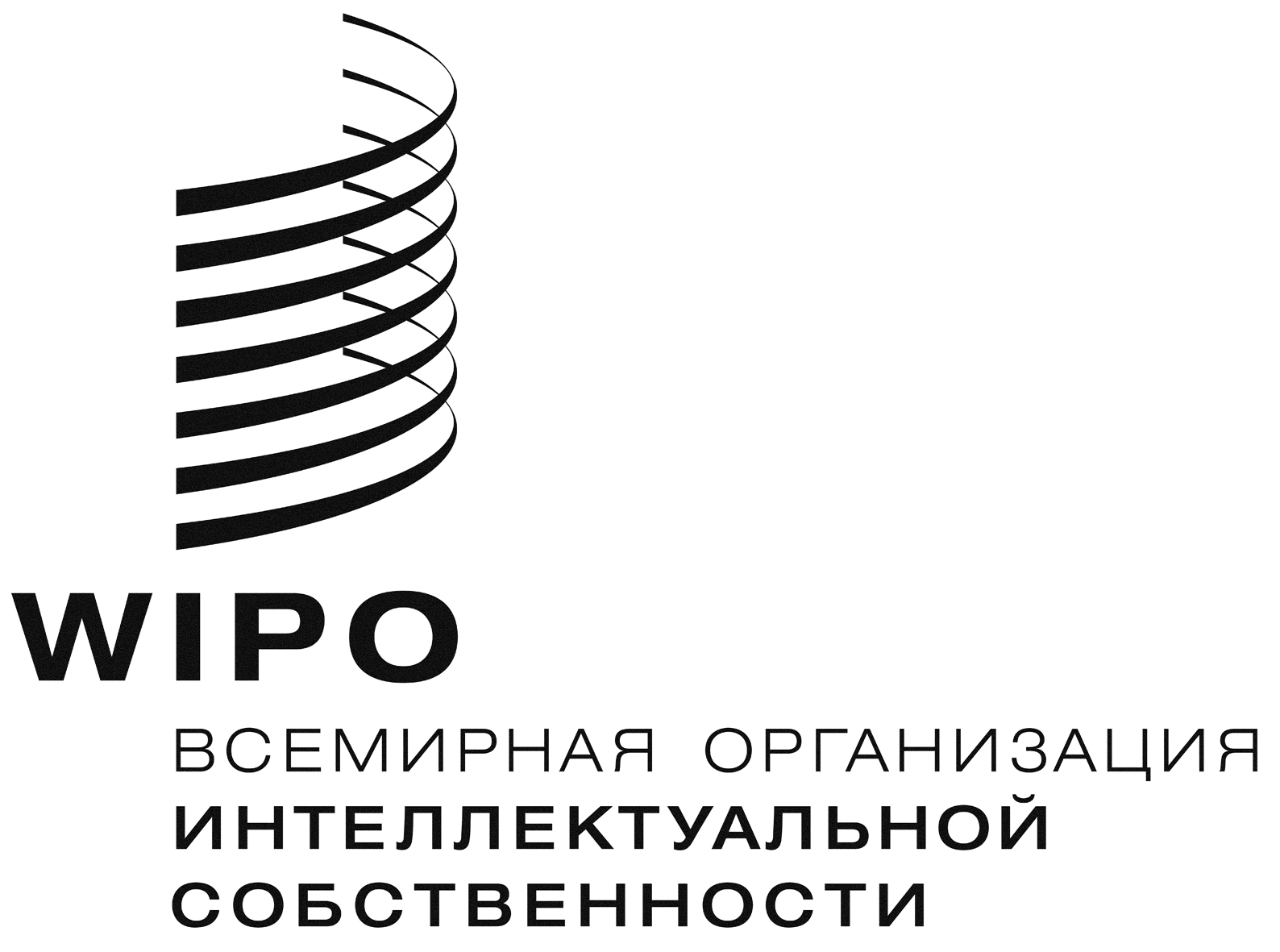 RPCT/WG/10/21    PCT/WG/10/21    PCT/WG/10/21    оригинал:  английскийоригинал:  английскийоригинал:  английскийдата:  27 апреля 2017 г.дата:  27 апреля 2017 г.дата:  27 апреля 2017 г.